तत्काल साक्षात्कार / WALK IN ITERVIEWशैक्षिक सत्र 2024-25 के लिए अंशकालीन अनुबंध पर शिक्षको कि निम्नलिखित पदों के लिए सूची (पैनल) तैयार करने हेतु निम्नलिखित समयसारणी के अनुसार साक्षात्कार का आयोजन पीएम श्री केंद्रीय विद्यालय आ.नि. भुसावल में किया जाएगा | An interview for the session 2024-25 for the selection of teachers and preparation of panel purely on contractual basis for different posts will be conducted as per schedule given below-अन्य विस्तृत जानकारी के लिए जैसे प्रत्येक पद कि शैक्षिक योग्यता, शर्तों के लिए विद्यालय की वेबसाईट (www.no1bhusawal.kvs.ac.in) पर जाए | मूल प्रमाण-पत्र एवं एक छायाप्रति लेकर आना अनिवार्य है | किसी भी प्रकार का मानदेय नहीं दिया जाएगा I संगणक का ज्ञान वांछनीय है | सभी पद विशुद्ध संविदात्मक है | जरुरत पड़ने पर Objective Test लिया जायेगा |Visit the Vidyalaya website (www.no1bhusawal.kvs.ac.in) for the details like educational qualification for the different posts, T&C. It is mandatory to bring original certificates and one set of Xerox copy . No TA/DA will be paid . Knowledge of computer essential. All posts are purely contractual basis. Objective test will be conducated if required.									    प्राचार्य						पीएम श्री केन्द्रीय विद्यालय आ. नि. भुसावल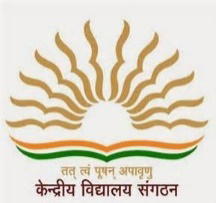 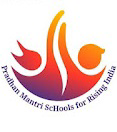    पीएम श्री केन्द्रीय विद्यालय आ.नि.भुसावल-425203 PM SHRI Kendriya Vidyalaya (O.F.) Bhusawal-425203☎Telephone Nos. 02582- (O) 223064, 220131,                  Website: www.no1bhusawal.kvs.ac.in                             E-mail:   kvofbhusawalno1@gmail.com   स्थान पर रिपोर्ट करने हेतु दिनांक एवं समय / Date & Time of Interview & report Destination -स्थान पर रिपोर्ट करने हेतु दिनांक एवं समय / Date & Time of Interview & report Destination -स्थान पर रिपोर्ट करने हेतु दिनांक एवं समय / Date & Time of Interview & report Destination -दिनांक एवं समय Date & Timeपद / Post विषय / Subject05/03/2024(08.00 A.M.)स्नातकोत्तर शिक्षक / PGTहिंदी, अंग्रेजी, गणित, भौतिक विज्ञान, रसायन विज्ञान, जीव विज्ञान, संगणक विज्ञान, वाणिज्य, अर्थशास्त्र Hindi, English, Maths, Physics, Chemistry, Biology, Computer Science, Commerce, Economics 05/03/2024(08.00 A.M.)प्रशिक्षित स्नातक शिक्षक / TGTहिंदी, अंग्रेजी, सामाजिक विज्ञान, गणित, विज्ञान Hindi, English, Social Science, Sanskrit , Maths, Science 05/03/2024(08.00 A.M.)प्राथमिक शिक्षक / PRTप्राथमिक शिक्षक / Primary Teachers05/03/2024(08.00 A.M.)अन्य / Otherखेलकूद प्रशिक्षक, योग प्रशिक्षक, परामर्शदाता, नर्स, विशेष शिक्षक, संगणक प्रशिक्षक, बाल वाटिका शिक्षक एवं देखभाल कर्ता. Sports coach, Yoga Coach, Counsellor, Nurse, Spl. Educator, Computer Instructor, Bal Vatika Teacher (Pre Primary Teacher) & Care-Giver.